П О С Т А Н О В Л Е Н И Еот ____________ 2016 г.  № _____г. МайкопО внесении изменений в Административный регламент по предоставлению муниципальной услуги муниципального образования «Город Майкоп» «Предоставление информации о текущей успеваемости учащегося, ведение электронного дневника и электронного журнала успеваемости» В целях приведения в соответствие с действующим законодательством Российской Федерации, п о с т а н о в л я ю: 1. Внести в Административный регламент по предоставлению муниципальной услуги муниципального образования «Город Майкоп» «Предоставление информации о текущей успеваемости учащегося, ведение электронного дневника и электронного журнала успеваемости», утвержденный постановлением Администрации муниципального образования «Город Майкоп» от 02.08.2012 № 620 «Об утверждении Административного регламента по предоставлению муниципальной услуги муниципального образования «Город Майкоп» «Предоставление информации о текущей успеваемости учащегося, ведение электронного дневника и электронного журнала успеваемости» (в редакции постановлений Администрации муниципального образования «Город Майкоп» от 29.10.2012 № 900 и 31.01.2013 № 57) следующие изменения:1.1. По всему тексту за исключением п 2.4., Приложения № 1 и Приложения № 2 заменить: - слова «общеобразовательное учреждение» на слова «общеобразовательная организация» в соответствующем падеже; - слова «общеобразовательные учреждения» на слова «общеобразовательные организации» в соответствующем падеже;- слова «образовательное учреждение» на слова «общеобразовательная организация» в соответствующем падеже;- слова «образовательных учреждений» на слова «образовательных организаций».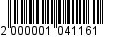 1.2. Пункт 2.4. изложить в следующей редакции:«2.4. Нормативно-правовые акты, регулирующие предоставление муниципальной услуги:                                                                                            - Конституция Российской Федерации; -Федеральный закон от 27.07.2010 № 210-ФЗ «Об организации предоставления государственных и муниципальных услуг»; - Федеральный закон от 06.10.2003 № 131-ФЗ «Об общих принципах организации местного самоуправления в Российской Федерации»; -Федеральный закон от 29.12.2012 № 273-ФЗ «Об образовании в Российской Федерации»;-Закон Российской Федерации от 24.07.1998 №124-ФЗ «Об основных гарантиях прав ребенка»;- Распоряжение Правительства Российской Федерации от 17.12.2009 № 1993-р «Об утверждении сводного перечня первоочередных государственных и муниципальных услуг, предоставляемых в электронном виде»;-Постановление Главного государственного санитарного врача Российской Федерации от 28.11.2002 № 44 «О введении в действие санитарно-эпидемиологических правил и нормативов СанПиН 2.4.2.1178-02»;- Закон Республики Адыгея от 27.12.2013 № 264 «Об образовании в Республике Адыгея»;- иными нормативными актами.».1.2. Пункт 2.10. Административного регламента изложить в следующей редакции:«Помещения, в которых предоставляется муниципальная услуга, оборудуются местами для ожидания, приема заявлений и заполнения запросов о предоставлении муниципальной услуги, информационным стендом с образцами их заполнения и перечнем документов, необходимых для предоставления муниципальной услуги. Вход в здание оборудуется в соответствии с требованиями, обеспечивающими беспрепятственный доступ инвалидов (пандусы, поручни, другие специальные приспособления).В здании, в котором предоставляется государственная услуга, создаются условия для прохода инвалидов.Инвалидам в целях обеспечения доступности государственной услуги оказывается помощь в преодолении различных барьеров, мешающих в получении ими государственной услуги наравне с другими лицами. Глухонемым, инвалидам по зрению, инвалидам, использующим кресла-коляски, и другим лицам с ограниченными возможностями здоровья при необходимости оказывается помощь по передвижению в помещениях.При предоставлении государственной услуги также соблюдаются требования, установленные положениями Федерального закона от 24.11.1995 № 181-ФЗ «О социальной защите инвалидов в Российской Федерации».».1.3. В Приложении № 1 исключить следующие разделы:«2. Опубликовать настоящее постановление в газете «Майкопские новости» и разместить на сайте Администрации муниципального образования «Город Майкоп».3. Постановление «О внесении изменений в Административный регламент по предоставлению муниципальной услуги муниципального образования «Город Майкоп» «Предоставление информации о текущей успеваемости учащегося, ведение электронного дневника и электронного журнала успеваемости» вступает в силу со дня его опубликования.Глава муниципального образования«Город Майкоп»                                                                             А.В. Наролин       Администрация муниципального образования «Город Майкоп»Республики Адыгея 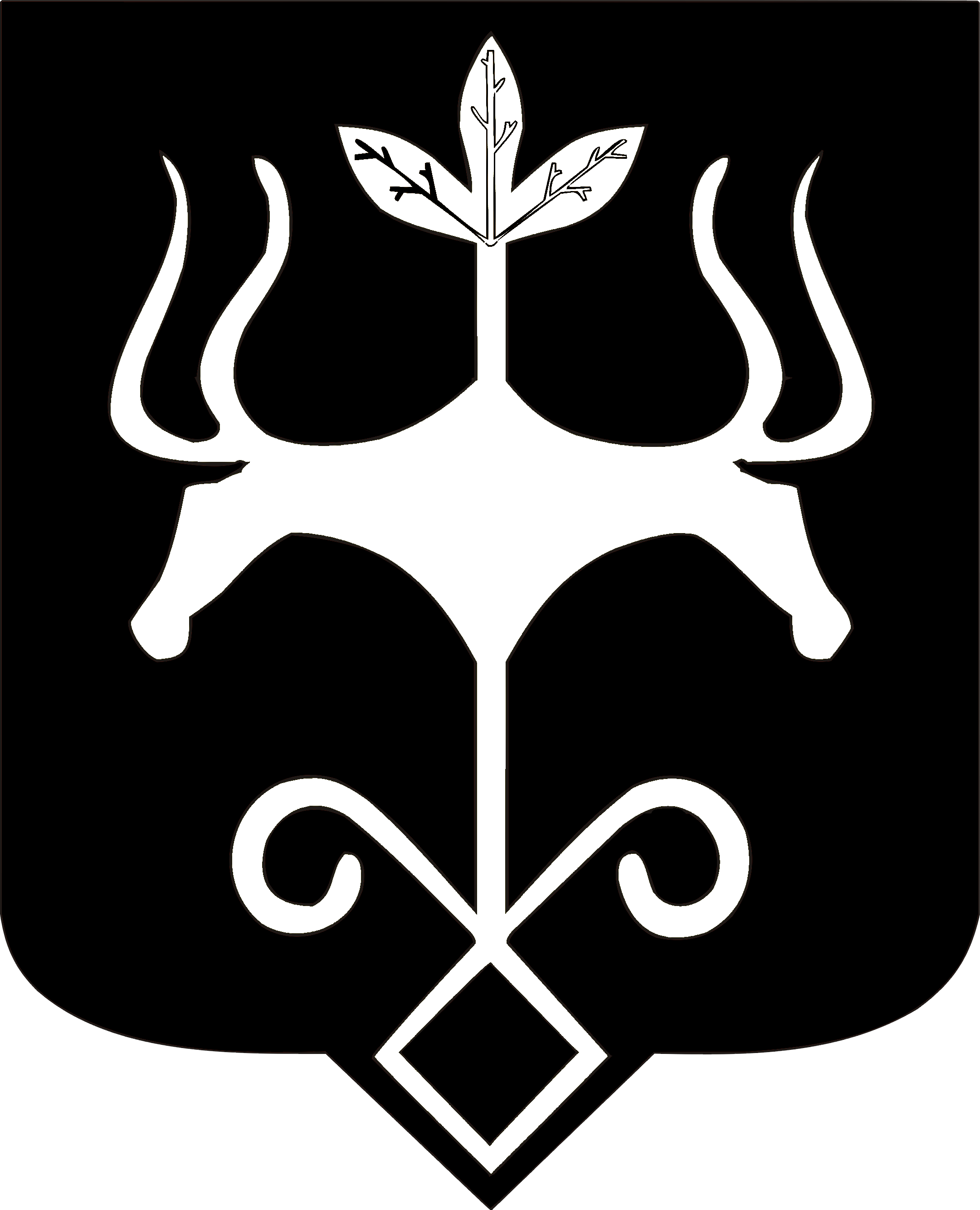 Адыгэ Республикэммуниципальнэ образованиеу 
«Къалэу Мыекъуапэ» и АдминистрациеМуниципальное бюджетное образовательное учреждение "Вечерняя (сменная) общеобразовательная школа N 1"МБОУ "ВСОШ N 1"Республика Адыгея, г. Майкоп, ул. Жуковского, 56.52-65-98vsosh1ru@yandex.ruwww.proshkolu.ru/org/maykop1Муниципальное бюджетное образовательное учреждение "Вечерняя (сменная) общеобразовательная школа N 2"МБОУ "ВСОШ N 2"Республика Адыгея, ст. Ханская, ул. Ленина, 36.56-51-66vsch2-maikop@yandex.ruwww.vsch2-maikop.adygnet.ru